
VESTLANDFramlegg til årsmøtet vert å sende på mail til fylkesrådgjevar seinast 2 månadar før årsmøtet.
Konsekvensutgreiing og tilråding frå fylkesstyret vert lagt fram for årsmøtet saman med framlegg. Mal til framlegg frå medlemmane:TIL ÅRSMØTET I NORSK KULTURSKOLERÅD VESTLAND 2023Namn på den som leverer framlegget, og kommune:Namn på saka:Relevante saksdokument:Bakgrunn for saka:Saksutgreiing:
Framlegg til vedtak i årsmøtet:
…………….Fylkesstyret si konsekvensutgreiing og tilråding til årsmøtet: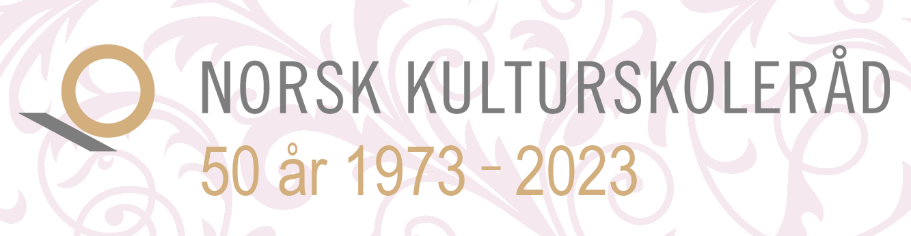 +47 7356 2000 www.kulturskoleradet.no 